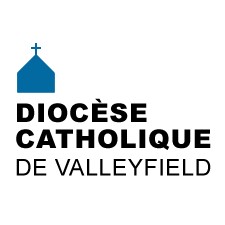 INFO HEBDO1er mars 2017           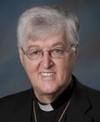 Mgr Simard propose 3 sorties pour le Carême:Sortir de soi par le jeûneSortir vers l'autre par l'aumôneSortir en Dieu par la prièrePrenez connaissance de son message pour le Carême 2017Message from Bishop Simard for Lent 2017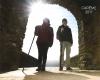 CARÊME 2017Carême dans la ville: les dominicains de France préparent chaque année une retraite à vivre en ligne pour le carême.Vous ne savez pas comment méditer pendant le Carême? Source: aleteia.orgCarême: 6 idées ludiques pour motiver vos enfants! Source: aleteia.orgQuelle est l'origine du mercredi des Cendres? Source: aleteia.org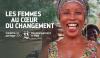 CARÊME DE PARTAGE 2017« Les femmes au cœur du changement » : Développement et Paix – Caritas Canada lance sa 50e campagne de collecte de fonds annuelleVoir cyberbulletin de février de Développement et PaixCATÉCHUMÉNATJoie pour notre diocèseLe dimanche 5 mars prochain, à la messe de 10h30 à la basilique-cathédrale Sainte-Cécile, aura lieu l’« Appel décisif et inscription du nom » des catéchumènes.Pour Koungo Konate de la paroisse Sainte-Philomène, Jessica Lapierre de la paroisse Saint-Clément, Vincent Painchaud de la paroisse Sainte-Jeanne-de-Chantal et Thi Phuc Thai Pham de la paroisse Saint-Michel, il s’agit d’une étape d’engagement et de recherche plus intense de Dieu durant le temps du Carême, en vue de leur baptême, de leur confirmation et première des communions qu’ils recevront lors de la veillée pascale.  Les catéchumènes seront appelés par leur nom, et leur parrain et marraine ainsi que les personnes accompagnatrices témoigneront de leur cheminement de foi, puis l’Évêque les invitera à inscrire leur nom dans le livre des « élu-es ». Ce moment n’est pas seulement un moment important dans leur vie, mais aussi un moment de joie pour notre diocèse!  Accompagnons-les dans leur  cheminement et surtout assurons-les de notre prière. Bienvenue à tous et toutes!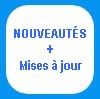 WORDS FROM BISHOP SIMARD FOR LENT 2017Revue de presse du 28 février 2017 - Communications et SociétéTÉLÉCHARGEZ GRATUITEMENT LA NOUVELLE APPLICATION PRIONS EN ÉGLISE!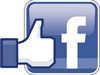 Partagez et «aimez»  la PAGE FACEBOOK Diocèse Valleyfield - source rapide pour  les actualités et les faits divers.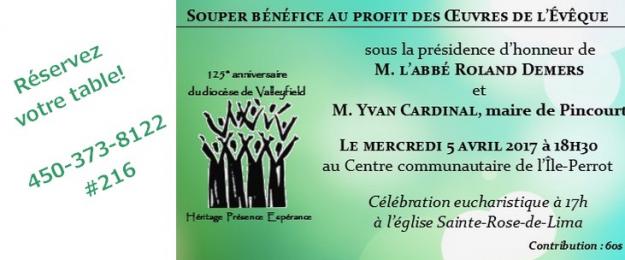 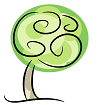 LA MINUTE VERTEMercredi des Cendres, début de carême, jour de maigre (sans viande) et jeûne (sans manger de repas).  Je vous propose de profiter de ce carême pour diminuer notre consommation de viande pour prendre soin des animaux qui peuplent la terre.  En plus, certaines études récentes suggèrent qu’une grande consommation de viande rouge serait dommageable pour notre santé.  Il faut en manger avec modération !  Pour y arriver, je vous propose de faire maigre tous les vendredis de carême !Vous voulez un défi vert ET missionnaire ?  Il existe une nouvelle mode culinaire : les lundis sans viande.  Plusieurs personnes préparent des repas végétariens le lundi.  Comme chrétiens, vous pouvez leur suggérer de déplacer leur lundi sans viande au vendredi maigre, en mémoire de Jésus Christ qui n’a pas mangé de la journée le Vendredi Saint avant de mourir sur la Croix.Les actualités sur la Création : télécharger gratuitement le calendrier de Carême vert L’orgueil humain détruit la Création selon le pape François, Québec lance une première série d’obligations vertes, nouvelles sur l’eau potable à Ormstown, rénovations pour lutter contre le gaspillage, collecte de bouchons pour un projet de médiation culturelle, forum 2017 pour le développement social.François Daoust, Répondant diocésain de la pastorale de la Création,  pastoralecreationvalleyfield@yahoo.caLe répertoire de toutes les chroniques disponibles à la page : « La minute verte ».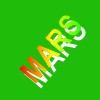 4 mars, 15h45: Dévotion à Notre-Dame-de-Fatima, église Très-Sainte-Trinité, Vaudreuil-Dorion7 mars, 19h: Début du parcours ALPHA à Vaudreuil-Dorion.8 mars: Journée internationale des femmes10 au 13 mars: Exposition de courtepointe 50e  Développement et Paix10 au 19 mars: Neuvaine à saint Joseph12 mars, 10h30: Messe 50e Développement et Paix avec Mgr Simard, bas.-cath. Ste-Cécile13 mars: PÈLERINAGE à l'Oratoire Saint-Joseph, paroisse Sainte-Martine. Info: Gemma Dionne 450-427-2432. 13 mars, 13h30: Récollection à Saint-Timothée sur le thème du Carême14-15 mars, 19h: Retraite spirituelle pour toute la famille, Ste-Marguerite d'Youville15 mars, 19h: Soirée spirituelle avec Robert Lemire et les Cursillos, salle Guy-Bélanger16 mars, 10h : PÈLERINAGE DIOCÉSAIN à l'Oratoire Saint-Joseph, en compagnie de Mgr Noël Simard. Départ du Marché public, rue Hébert à Salaberry-de-Valleyfield. Coût: 20$. Info Irène Lachance 450-373-0719.19 mars, 13h30: Tour cathédrale pour les régions de Châteauguay et Beauharnois19 mars, 11h: Family Day at St. Patrick of the Island, PIncourt20 mars, 20h: Military Whist, paroisse St-Joseph, Huntingdon26 mars 14h: Confirmations pour les paroisses Sainte-Cécile, Sacré-Coeur, Immaculée-Conception de Bellerive et Saint-Timothée à la basilique-cathédrale Sainte-Cécile.31 mars, 19h: BINGO au profit de la paroisse Saint-Joseph, Huntingdon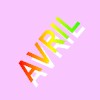 1er avril, 15h45:  Dévotion à Notre-Dame-de-Fatima, église Très-Sainte-Trinité, Vaudreuil-Dorion5 avril: Souper-bénéfice des Oeuvres de l'Évêque, Île Perrot6 avril, 17h30: Repas de la faim à Saint-Louis-de-Gonzague  (et non le 2 mars comme annoncé précédemment)11 avril, 19h30: 125e MESSE CHRISMALE en présence du nonce apostolique Mgr Luigi Bonazzi.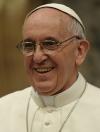 «Le Carême est un nouveau commencement, un chemin vers une destination sûre : la Pâques de la Résurrection, la victoire du Christ sur la mort.» 1er mars 2017Texte intégral: le message du Pape pour le Carême 2017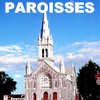 36e MARCHE DU PARDON à Salaberry-de-Valleyfield, le Vendredi saint, 14 avril 2017. Thème : « Debout! Suivons-le » Départ de l’église Sacré-Cœur de Jésus, 202 Alphonse-Desjardins) à 8h30 et retour au même endroit vers midi. Arrêts de 20 minutes avec célébration dans chacune des églises.9h40: Église Immaculée-Conception de Bellerive, 285, rue Danis, Salaberry-de-Valleyfield10h50: basilique-cathédrale Sainte-Cécile, 31, rue Fabrique, Salaberry-de-ValleyfieldAnimation dans l’autobus pour ceux et celles qui veulent se reposer ou qui ne peuvent marcher. Café et brioches du carême servies au sous-sol de l’église au retour de la marche.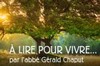 RÉFLEXIONS DE G. CHAPUTQuitte ta famille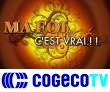 ÉMISSION «Ma foi, c'est vrai!»  TVCogeco #555HD  [ou visionnez sur Internet ]Mme Gisèle Martin [1re partie]   [2e partie]M. Guy Messier [1re partie]  [2e partie]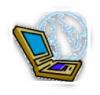 UN TEMPS POUR VIVRE - Chroniques de foi d'une grand-mère d'aujourd'hui, Danielle D'Anjou-Villemaire, Éditions Novalis, 2017Méditations quotidiennes du pape François, Homélires de Sainte-Marthe 2015-2016Le site Jésus Marie : 1,800 livres gratuitement téléchargeables sur la Bible, la vie des saints, les Pères de l’Église, les grands mystiques, sujets religieux.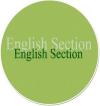 ENGLISH SECTION WORDS FROM BISHOP SIMARD FOR LENT 2017English CalendarCCCB - Catholic Bishops meet with Imams at CCCB offices, Ottawa-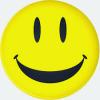 A man is struck by a bus on a busy Portland street. Seriously injured, he gasps to on-lookers, “A priest. Somebody get me a priest!" A police officer checks the crowd--no priest, no nun, no eucharistic minister or person of the cloth of any kind. "Please, any words of the church,” the injured man cries. Out of the crowd steps a shabby old man. He says he’s not Catholic, but he’s slept behind Sacred Heart Cathedral forty years and has heard the words of the priests so many times they are etched in his memory. Desperate, the injured man nods. The elderly homeless man kneels by him and solemnly intones, “B-4 . . . I-19 . . . N-38 . . . G-54 . . . O-72 . . ."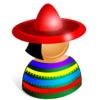 SECCIÓN EN ESPAÑOLEVENTOS LATINOS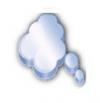 «C'est encore en priant que l'on apprend le mieux à prier ».  Mgr Yves Moreau 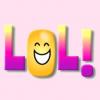 C'est un homme très engagé dans le service de l'Église. Il prie beaucoup, passant beaucoup de temps à parler à Dieu. il prie, il prie.... Un jour, au milieu de sa prière, fatigué, il s'exclame soudain : "Pourquoi, quand on est là tous les deux, je suis toujours le seul à parler?" Et à cet instant il entend la douce voix du Seigneur : "Peut-être est-ce parce que je suis le seul qui écoute?"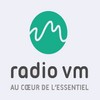 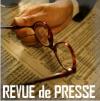 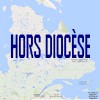 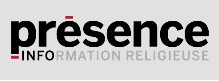 Tous droits réservés - Diocèse catholique de Valleyfield11, rue de l'église, Salaberry-de-Valleyfield, QC  J6T 1J5T 450 373.8122  - F 450 371.0000info@diocesevalleyfield.org Tous droits réservés - Diocèse catholique de Valleyfield11, rue de l'église, Salaberry-de-Valleyfield, QC  J6T 1J5T 450 373.8122  - F 450 371.0000info@diocesevalleyfield.org Faites parvenir les informations concernant vos événements à info@diocesevalleyfield.orgFaites parvenir les informations concernant vos événements à info@diocesevalleyfield.orgPour vous désinscrire: info@diocesevalleyfield.orgS.V.P. Spécifier votre nom et l'adresse électronique à désinscrire. Merci!Pour vous désinscrire: info@diocesevalleyfield.orgS.V.P. Spécifier votre nom et l'adresse électronique à désinscrire. Merci!